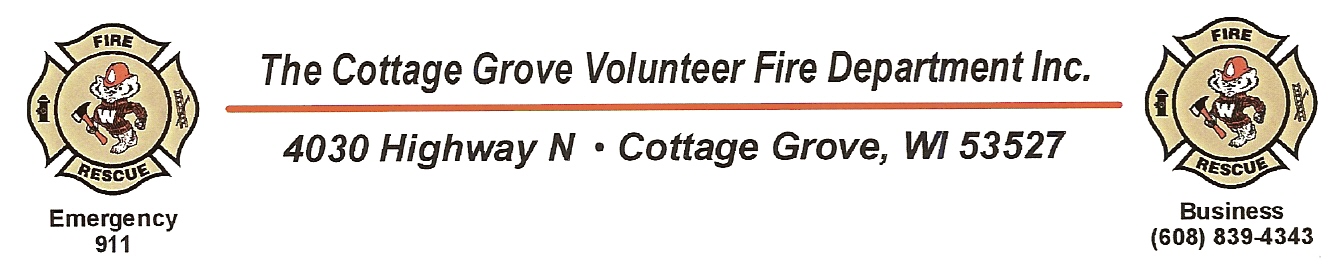 Application For Volunteer FirefighterLegal Name   ______________________________    E-Mail Address ______________________________Current Address      Street ___________________________________   State _____ City _____________________   Zip Code ____________ Date of birth ___________Phone Number         Home ____________Work _____________Cell _____________Is your residence within the service area of the CGVFD?  Yes  No Are you employed within the service area of the CGVFD? Yes  NO  What is the extent of your fire department experience? Do you possess any certifications/ licenses? If yes, give details:Have you ever been convicted of, plead guilty to, or no contest to a crime other than a traffic violation?Yes  No   If yes, give details:Note: A conviction record or pending arrest record does not constitute an automatic bar to employment and will be considered only if there is a substantial relationship to the circumstances of the particular position the Fire Department deems there is a bona fide occupational qualification inherent in the position which requires this information prior to hiring.Current EmploymentEmployer Name: _____________________________ Dates Of Employment ________________Address ____________________________________ Phone Number _____________________Job Title, Responsibilities & Duties:Previous EmploymentPlease complete the following information for each employer if with current employer less than three years:Employer Name: _____________________________ Dates Of Employment ________________Address ____________________________________ Phone Number _____________________Job Title, Responsibilities & Duties:Employer Name: _____________________________ Dates Of Employment ________________Address ____________________________________ Phone Number _____________________Job Title, Responsibilities & Duties:Do you possess a valid Driver’s License? Yes  No   State:___ No:________________________Do you possess a valid commercial Driver’s License? Yes  No Type/Class: ________________Other QualificationsDescribe any specialized training, apprenticeship, skills and extra-curricular activities which may have prepared you for this position:References:Please list names and telephone numbers of three people (not relatives) who have knowledge of your abilities, experience and character:Name: ________________________ Phone number: __________________Address: ___________________________ City: _________________ State: _____Zip: _________ Nature of relationship: ______________________________   Name: ________________________ Phone number: __________________Address: ___________________________ City: _________________ State: _____Zip: _________ Nature of relationship: ______________________________   Name: ________________________ Phone number: __________________Address: ___________________________ City: _________________ State: _____Zip: _________ Nature of relationship: ______________________________                                     The information that I have provided in this application is true, complete and correct to the best of my knowledge.  I understand that any misrepresentation of information shall be considered sufficient reason for withdrawal of an application with the Cottage Grove Volunteer Fire Department.I hereby authorize the Cottage Grove Volunteer Fire Department or its authorized representatives to verify any information pertaining to my employment including, but not limited to criminal history, driving record, or educational records.__________________________________                                                              __________________Signature                                                                                                                       Date